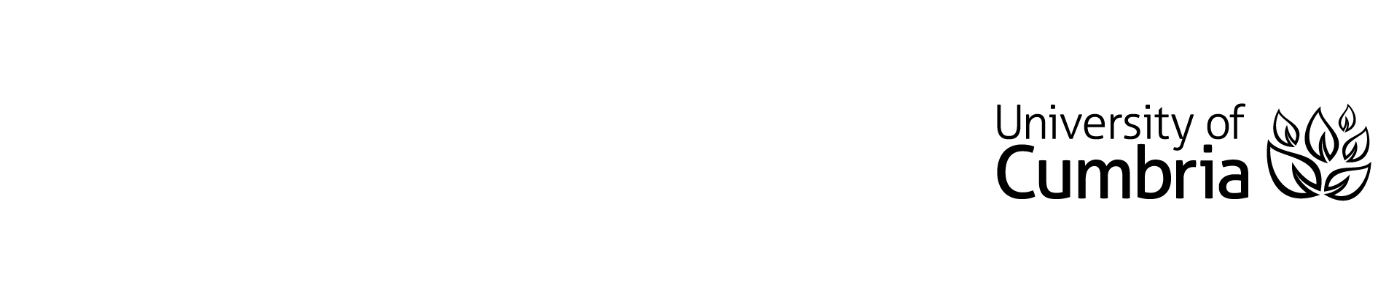 UNIVERSITY OF CUMBRIACOURSEWORK REASSESSMENT REQUIREMENT Module Code:HSOS5104Module Title: FORENSIC TAPHONOMY Tutor:Andy chickTitle of the item of work:reportWordage:2000wordsDetails and Criteria: ( Please attach additional sheets if necessary)
Learning outcomes assessedIn a 2000 (+/- 10%) word essay consider the factors that effect the use of entomological evidence in legal cases you should consider:What is entomological evidence?How is entomological evidence is used in legal matters?What entomological evidence can show in a legal context?What are the factors that effect reliability of entomological evidence?How these are mitigated?This essay should make use of appropriate scholarly sources referenced in the Harvard style.SUBMISSION DATE AS PER STUDENT PORTAL(please tick as appropriate but must be completed)To be submitted by 4 PM  on 5/5/2023 in accordance with instructions given by the course team. If you are posting your course work the receipt of postage must be by date and time of submission, you may be asked to present this.To be submitted through the Virtual Learning Environment (eg. Blackboard / Pebblepad etc.) in pdf format, or in person/by RECORDED DELIVERY to the Programme Administration at the XXXXXX Campus of the University of Cumbria.